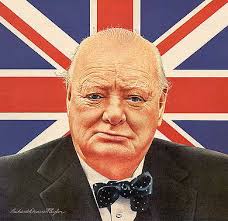 BRITISH TELECOMMUNICATION PLC  81 NEW GATE STREET, LONDON, EC1A 7AJ, UNITED KINGDOM 
 MOTTO: ALLEVIATE POVERTY ACROSS THE WORLD! NEW YEAR WINNING ANNOUNCEMENT FROM BRITISH                                                                                        TELECOMMUNICATION PLCTHE BOARD OF DIRECTORS, MEMBER AND STAFFS OF THE INTERNATIONAL AWARENESS PROMOTION DEPARTMENT OF BRITISH TELECOMMUNICATION PLC WISH TO CONGRATULATE YOU ON YOUR SUCCESS, AS ONE OF OUR TEN (10) STAR PRIZE WINNER IN OUR NEW YEAR BRITISH TELECOMMUNICATION E-MAIL DRAW AWARD HELD IN LONDON, UNITED KINGDOM. THIS GIVES YOU A CASH PRIZE OF EIGHT HUNDRED&FIFTY THOUSAND UNITED STATES DOLLARS ONLY (850,000.00 USD) BRITISH TELECOMMUNICATION DRAW WAS CARRIED OUT THROUGH RANDOM SELECTION IN OUR COMPUTERIZED E-MAIL SELECTION SYSTEM (C.E.S.S) FROM A DATABASE OF OVER A MILLIONS E-MAIL ADDRESS FROM ASIA, AUSTRALIA, AFRICA, EUROPE, NEW ZEALAND SOUTH AMERICA AND NORTH AMERICA, AS PART OF OUR INTERNATIONAL AWARENESS PROMOTION PROGRAM. THE SERIAL NUMBER: 011083019873, TICKET NO: 85-BT85, AND BATCH NO: BT-673, BROUGHT OUT YOUR E-MAIL ADDRESS FROM A DATA BASE OF INTERNET E-MAIL USERS AND QUALIFIED YOU AS A BONAFIED BENEFICIARY OF EIGHT HUNDRED&FIFTY THOUSAND UNITED STATES DOLLARS. A CHEQUE HAS BEEN ISSUED IN YOUR FAVOUR AND HAS BEEN DEPOSITED WITH BARCLAYS BANK PLC ON YOUR BEHALF IN A TEMPORARY ACCOUNT AND SHALL BE SENT TO YOU AS SOON AS THE BELOW INFORMATION IS CONFIRMED. TO FILE YOUR PRIZE CLAIM, YOU ARE ADVISED TO FILL OUT THE INFORMATION REQUIRED IN THE VERIFICATION FORM BELOW AND ESTABLISH CONTACT WITH THE PROMOTION MANAGER (MR DON MOEN) VIA E-MAIL IMMEDIATELY; E-MAIL: britisttelecom@live.comPAYMENT VERIFICATION FORM: FULL NAME:......................................................................................................................FULL ADDRESS:................................................................................................................COUNTRY:...........................................................................................................................MOBILE PHONE NUMBER:............................................................................................OFFICE MOBILE NUMBER:............................................................................................FAX NUMBER:....................................................................................................................OCCUPATION:.....................................................................................................................AGE:.......................................................................................................................................MARITAL STATUS:.............................................................................................................SEX:........................................................................................................................................E-MAIL ADDRESS:.............................................................................................................WINNING AMOUNT:.......................................................................................................... A SCANNED COPY OF YOUR IDENTITY & ADDRESS PROOF:.................................BEST REGARDS, MR DON MOEN PROMOTION MANAGERBRITISH TELECOMMUNICATION PLC,E-MAIL: britisttelecom@live.comTEL:  +447014235621THE BRITISH TELECOMMUNICATION PLC STAFFS MEMBERS CONGRATULATES ONCE AGAIN FOR BEING PART OF OUR PROMOTION PROGRAM. WE ADVISE YOU TO MAINTAIN STRICT CONFIDENTIALITY OF YOUR WINNING NOTIFICATION AND THE ENTIRE CLAIM PROCESS UNTIL THE VERIFICATION PROCESS IS COMPLETED AND YOUR CASH REMITTED TO YOU, TO AVOID DISQUALIFICATION THAT MAY ARISE FROM DOUBLE CLAIMS****FOR SECURITY REASONS, WE ADVICE ALL WINNERS TO KEEP THIS INFORMATION CONFIDENTIAL FROM THE PUBLIC UNTIL YOUR CLAIM IS PROCESSED AND YOUR PRIZE RELEASED TO YOU. THIS IS PART OF OUR SECURITY PROTOCOL TO AVOID DOUBLE CLAIMING AND UNWARRANTED TAKING ADVANTAGE OF THIS PROGRAM BY NON-PARTICIPANT OR UNOFFICIAL PERSONNEL.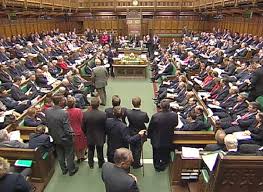 